6102 Türk Ticaret Kanunu Kıymetli EvraklarSENET ve SENET ÖRNEĞİSenet Tanımı, Senet Nedir: Bir kişinin ödemeye veya yapmaya borçlu olduğu şeyi göstermek amacıyla en az iki kişi arasında düzenlenen kıymetli bir evraktır. Ticari anlamda senet; satılan bir mal ve hizmetin tutarları peşin ödenmeyip gelecek bir tarihte ödenmesi için düzenlenen bir belgedir.

Senette iki taraf bulunur:

- Borçlu (muhatap): Bono bedelini ödeyecek kişidir.
- Alacaklı (lehtar): Bono bedelini tahsil edecek kişidir.Senetlerin özellikleri şunlardır:
- Bir alacak hakkını içerir.
- Uluslararası bir nitelik taşır.
- Bir borç ilişkisini kurucu niteliktedir.
- İmzaların ve beyanların bağımsızlığı ilkesi geçerlidir.
- Ödenmesi için senedin ibrazı gereklidir.
- Gerekli şekil şartlarına uygun olmalıdır.
- Emre yazılı senetlerdir.
- Senedi imzalayanlar, kefil sıfatı ile imzalamış olsalar dahi müteselsil borçlu durumundadır.Senetlerde bulunması gereken şartlar:
- Senet metninde "Poliçe" kelimesini ve eğer senet Türkçeden başka bir dilde yazılmışsa o dilde poliçe karşılığı olarak kullanılan kelimeyi,
- Muayyen bir bedelin ödenmesi hususunda kayıtsız ve şartsız havaleyi,
- Ödeyecek olan kimsenin (Muhatabın) ad ve soyadını,
- Vadeyi,
- Ödeme yerini,
- Kime veya kimin emrine ödenecek ise onun ad ve soyadını,
- Düzenleme tarihi ve yerini,
- Düzenleyenin imzasını, ihtiva eder.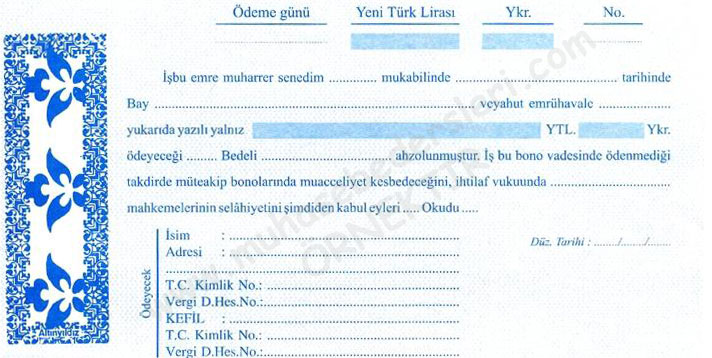 ÇEK1. Çekin Tanımı, Çek Nedir; Çek bir bankaya hitaben yazılmış ve TTK da belirtilen hükümlere göre düzenlenmiş, ödeme emri niteliğinde olan kıymetli bir evraktır. 

Çek de üç taraf bulunur:
- Keşideci: Çeki düzenleyen
- Muhatap: Çeki ödeyecek banka şubesi borçlu
- Hamil: Keşide edilmiş çeki elinde bulunduran kişi, alacaklı (hamiline)Keşide: Çekin düzenlenerek imza edilmesi ve hamile verilmesi anlamındadır.2. Çekin Şekli: Çek, hukuki mahiyeti itibariyle bir ödeme aracıdır. Türk Ticaret Kanunu’nun maddesinde çekin şekle ait yasal unsurları aşağıdaki gibi belirtilmiştir.2.1. Çek Kelimesi: Bir çekin geçerli olabilmesi için mutlaka ÇEK kelimesinin bulunması gerekir. Eğer çek Türkçe’den başka bir dilde yazılmış ise o dilde çek karşılığı olarak kullanılan kelime bulunmalıdır.2.2. Kayıtsız ve Şartsız Muayyen Bir Bedelin Ödenmesi İçin Havale: Çek kredi aracı olmadığı için faiz öngörülemez. Çekin üzerine yazılan faiz şartı, konulmamış sayılır. Çek bankaya ibraz edildiği zaman eğer borçlunun hesabında yeteri kadar para varsa banka tarafından herhangi bir şart konulmazsızın ödenmesi gerekir.2.3. Ödeyecek Kimsenin "Muhatabın" Adı ve Soyadı: Türkiye’de ödenecek çeklerde muhatap ancak bir banka veya özel finans kurumu
olabilir.2.4. Ödeme Yeri: Çek’de ödeme yerinin gösterilmesi zorunlu değildir. Gösterilmediği takdirde, muhatabın ad ve soyadı yanında (bankanın ünvanının) gösterilen yer ödeme yeridir.2.5. Keşide Günü ve Yeri: Çek üzerinde yazılı tarih ile gerçek keşide günü birbirine uymuyorsa, çek üzerinde yazılı bulunan tarih dikkate alınır. Keşide günü olarak gösterilen günden önce ödenmek için ibraz edilen çek (İleri tarihli çek), ibraz günü ödenir.2.6. Keşidecinin (Çeki Düzenleyen) İmzası: Çeki düzenleyene (Keşideci) çek amiri de denir. Çeki, bankada hesabı bulunan ve yetkili olan kişi imzalayabilir. İmza yerine, parmak izi geçerli olmadığı gibi mühür de kullanılamaz.3. Çekin Düzenlenmesi: 

3.1. Çek Karnelerinin Bankalardan Alınması: Çek karnesi isteminde bulunan firma ya da kişilerin mevduat hesaplarında yeterli bakiye bulundurması, hesap sahibinin ticari ve mali durumunun yeterli ve ödeme ahlakının bulunması gerekir. Bankaların kendilerine her başvuran kişiye çek karnesi verme yükümlülüğü yoktur. Çek karneleri, bankalar tarafından basılır veya bastırılır. Bankalar, çek karnesi verdikleri müşterilerinin açık kimlik ve adresleri ile vergi kimlik numaralarını talep ederler.3.2. Çek Düzenlenmesi: Çek düzenlenirken zorunlu şekil şartlarına uyulması gerekir. Yukarıda verilen şekil şartlarına uyulduğu takdirde düzenlemede herhangi bir zorluk ile karşılaşılmaz. Ancak özellikle rakam yazılırken çok dikkat edilmesi gerekir. Uygulamada çekler hamiline veya nama yazılı olarak düzenlenebilir.
- Hamiline yazılı çeklerde isim belirtilmez. Çek kimin elinde ise o kişi çeki tahsil edebilir.
- Nama yazılı çeklerde ise isim belirtilir ve ismi yazılı kişiden başkası çeki tahsil edemez.4. Çekin Ciro İşlemleri: Çekte aynı bonoda olduğu gibi ciro ile başkasına devredilebilir. Ciro yapan kişiye ciranta denir. İki tür ciro vardır:

4.1. Tam ciro: Çekin devredildiği kişinin ad ve soyadı ile “ödeyiniz” yazılarak imzalanır. İsmi yazan kişiden başkası tahsil edemez.

4.2. Beyaz ciro: İsim belirtilmeden sadece “ödeyiniz” yazılır ve imzalanır. Çek kimin elinde ise o tahsil edebilir.5. Çekin Tahsil işlemleri:5.1. Vade: Çek görüldüğünde ödenir. Buna aykırı herhangi bir kayıt (vade) yazılmamış hükmündedir, dolayısıyla geçersizdir. Keşide günü olarak gösterilen günden önce ödenmek için ibraz olunan bir çek ibraz günü ödenir. Karşılığı yok ise arkası yazılır.**5.2. Ödeme İçin İbraz Süreleri: Çek görüldüğünde ödenir. Aynı zamanda çek bir ödeme aracıdır. Bu sebeple, çeklerde kabul ve vade yoktur. Fakat keşide ve ödeme yerleri dikkate alınarak çekler için ibraz süreleri belirlenmiştir. Bu süreler şunlardır:
- Çek, keşide edildiği yerde ödenecekse (çekin üzerinde yazılı muhatap banka şubesi ile keşide yeri aynı ise) on gün,
- Keşide edildiği yerden başka bir yerde ödenecekse (çek üzerindeki muhatap banka şubesi ile keşide yeri farklı ise) bir ay içinde muhataba ibraz edilmelidir.
- Türkiye’de keşide edilen çek, başka bir yerde ve fakat aynı kıta üzerindeki bir ülkede ödenecekse bir ay, ( Bir Avrupa ülkesinde çekilip de Akdeniz’de sahili bulunan bir ülkede ödenecek olan veya Akdeniz’de sahili bulunanbir ülkede çekilip bir Avrupa ülkesinde ödenecek çekler, aynı kıtada keşide edilmiş ve ödenmesi şart kılınmış çek sayılır.)
- Bir kıtada keşide edilen çek, başka bir kıtada ödenecekse üç ay içinde ibraz edilmelidir.

Söz konusu süreler, çekte keşide günü olarak gösterilen tarihten itibaren işlemeye başlar. Çek, bu süreler içinde ibraz edilmezse, keşideci çekden rücû edebilir (cayabilir). Etmemişse, muhatap sürenin geçmiş olmasına rağmen ödemede bulunabilir. Fakat, ibraz süresi geçtikden sonra muhatabın alacaklıya ödemede bulunma zorunluluğu yoktur. Bu durumda alacaklının, cirantalara ( Varsa ciro edenlere) ve keşideciye de müracaat hakkı yoktur.

Keşide yeri ile ödeme yeri ayrı kıt'alarda bulunsa dahi her iki yer ülkesinin Akdeniz'de kıyılarının olması halinde ibraz süresi üç ay değil, bir ay olarak kabul edilir. Yukarıda yazılı müddetler, çekte keşide günü olarak gösterilen tarihten (keşide günü hariç) itibaren başlar. Sürenin son günü tatile rastladığı takdirde, süre takip eden ilk işgününe kadar uzar. Aradaki tatil günleri süre hesabına dâhildir.POLİÇE1. Poliçenin Tanımı, Poliçe Nedir: Poliçe belirli bir kişi emrine, diğer bir kişiye verilen ödeme yetkisini kapsayan bir senettir. Poliçede üç taraflı ilişkiyi düzenleyen bir senettir. Senedi düzenleyen keşideci, bir kişiye borçlu iken diğerinden alacaklıdır. Keşideci alacaklı olduğu kişiye hitaben düzenlediği senedi borçlu olduğu kişiye teslim eder. Borçlu senedi kabul ettiğinde keşideci aradan çekilmiş olur. Borçlu isterse borcunu keşideciye veya diğer alacaklıya ödemekte serbesttir.Senedi düzenleyen (keşideci), üçüncü bir kişiye (muhatap) poliçede gösterilmiş olandiğer bir şahsa (lehdar) veya onun emri havalesine, senette belirtilen vadede belirli bir meblağı ödeme emrini, kanunun aradığı şekil şartlarını yerine getirmek kaydıyla yöneltir. Poliçeyi düzenleyenin (keşideci) hem muhatapla hem de lehdarla ilişkisi vardır. Keşidecinin muhataptan alacağı, lehdara da borcu vardır. Keşideci poliçe düzenleyecek ve muhatabın da kabul etmesiyle aradan çekilmekte, muhataptan kendisine olan borcundan poliçede yazdığı
tutar kadarını kendisinin borcu olan lehdara ödemesini istemektedir.Poliçe keşideci tarafından düzenlenip, vadesinde lehdara ödeneceğine dair muhatabın onayı alınmak üzere muhataba gönderilir. Muhatap poliçeyi kabul edince "kabul edilmiştir" notunu yazarak imzalar. Poliçe muhatap tarafından lehdara gönderilir. Poliçenin vadesi geldiğinde lehdar poliçeyi muhataba ibraz ederek senet tutarını tahsil eder. Lehdar poliçeye "Tahsil ettim" notu yazarak imza eder ve poliçeyi muhataba verir.1.1. Poliçenin Unsurları: Poliçenin üzerinde eksiksiz olarak bulunması gereken unsurlar aşağıdadır:
- Metinde poliçe kelimesi – başka dilde yazılmış ise o dildeki poliçe karşılığı kelime, 
- Belli bir paranın kayıtsız şartsız ödenmesi için havale. 
- Ödeyecek olanın adı, soyadı, ticaret unvanı – muhatap. 
- Poliçeyi düzenleyenin adı, soyadı, ticaret unvanı ve imzası – keşideci.
- Kime ve kimin emrine ödeneceği – lehdar. 
- Tanzim (düzenleme) yeri ve tarihi.
- Ödeme yeri.2. Poliçenin Şekli: Kıymetli evrak niteliğinde bir senet olan bono, özel şekil şartlarına tabidir. Bonodaki şekil şartları ilgili TTK’nın maddesinde düzenlenmiştir. Bu şartlar şunlardır:2.1. Poliçe Kelimesi: Senet metninde, poliçe kelimesinin ve eğer Türkçe’den başka bir dil ile yazılmışsa o dilde poliçe karşılığı olarak kullanılan kelimenin bulunması gerekir.2.2. Poliçede Belirli Bir Tutar: Poliçe belirli bir bedelin ödenmesi hususunda kayıtsız ve şartsız havaleyi içermelidir. Belirli bir tutarın anlamı poliçe bedelinin nakit para ile ödenmesi anlamına gelmektedir. Eğer poliçede rakamla yazılan tutar ile yazı ile yazılan tutar arasında bir fark varsa kanunen yazılı kısımdaki tutar geçerlidir. Poliçede faiz şartı dışında herhangi bir şart konulamaz. Bir olaya veya şarta bağlanmış poliçeler geçersizdir.2.3. Muhatabın Adı ve Soyadı: Poliçenin üzerine birden fazla muhatap yazılabilir. Bunların hepsinin ayrı ayrı kabul etmeleri gerekir. Böyle bir durumda her bir muhatap "hamil"e (alacaklıya) karşı müteselsilen (zincirleme) sorumlu olurlar. Keşideci bizzat kendi üzerine poliçe keşide edebilir.2.4. Poliçede Vade: Vade zorunlu şart değildir. Vade yazılmamışsa görüldüğünde ödenecek vadeli poliçe sayılır. Dört tür vade vardır:

2.4.1. Belirli Günde: Belli bir takvim tarihi gösteren vadedir. Örneğin 15 Şubat 2009 gibi.

2.4.2. Keşide tarihinden belirli bir süre sonra: "Düzenlenmesinden 60 gün sonra" veya "keşide tarihinden 91 gün sonra" gibi vadeler bu guruba girer. Bu tür vade, poliçenin düzenlenmesindenbelli bir süre sonra gerçekleşmekte ve düzenleme tarihine göre belirlenmektedir. Sürenin hesaplanmasında, sürenin başladığı gün (Poliçenin düzenlendeği gün) hesaba katılmaz.

2.4.3. Görüldüğünde ödenecek: Poliçeye vade konmamışsa görüldüğünde vadeli olduğu kabul edilir. "Görüldüğünde" vadeli olan veya görüldüğünde vadeli sayılan poliçe, muhataba ibrazında ödenmesi gerekir. İbraz süresi ise, poliçenin düzenlenmesinden itibaren 1 yıldır. Keşideçi bu süreyi uzatabilceği gibi, kısaltabilir.Bu gibi vadeli poliçelerde, hamil kural olarak bir yıllık ibraz süresi içinde dilediği gün poliçeyi ödenmek üzere muhataba ibraz eder.Doğal olarak "dilediği gün" iş günü olmalı ve ibraz iş saatleri içinde gerçekleşmelidir.

2.4.4. Görüldüğünden belli bir süre sonra: Poliçeye "görüldüğünden 61 gün sonra" gibi bir vâde de konulabilir. Bu takdirde de, poliçenin vâdesi, belirgin değildir.2.5. Poliçenin Ödeme Yeri: Eksikliği kanunca giderilmiş bir şarttır. Ödeme yeri belirtilmemişse muhatabın adının soyadının yanıdaki yer ödeme yeri olarak kabul edilmiştir.2.6. Lehtar (Alacaklı): Poliçe kime veya kimin emrine ödenecekse onun ismi yer almalıdır. Poliçede lehtarın isminin gösterilmesi zorunludur. Çünkü poliçe hamiline yazılı düzenlenemez.2.7. Keşide Yeri ve Tarihi: Keşide tarihi mutlaka olmalıdır. Aksi halde geçersizdir. Keşide yeri, alternatifli şekil şartıdır. Keşide yeri belirtilmemişse keşidecinin adının yanında yazılı yer keşide yeri olarak kabul edilir.2.8. Keşidecinin İmzası: Keşidecinin imzası temel şekil şartıdır. Keşideci imzasıyla poliçenin muhatap tarafından kabul edileceğini ve ödeneceğini yüklenmiş olur.